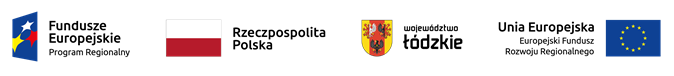                                                                                   Załącznik do uchwały Nr 837/23                                                                                   Zarządu Województwa Łódzkiego
                                                                                  z dnia 18.09.2023 r.Informacja o projekcie wybranym  do dofinansowania ze środków Europejskiego Funduszu Rozwoju Regionalnego znajdującym się w wykazie projektów zidentyfikowanych w ramach trybu pozakonkursowego, stanowiącym załącznik nr 4 do Szczegółowego opisu osi priorytetowych Regionalnego Programu Operacyjnego Województwa Łódzkiego na lata 2014-2020Informacja o projekcie wybranym  do dofinansowania ze środków Europejskiego Funduszu Rozwoju Regionalnego znajdującym się w wykazie projektów zidentyfikowanych w ramach trybu pozakonkursowego, stanowiącym załącznik nr 4 do Szczegółowego opisu osi priorytetowych Regionalnego Programu Operacyjnego Województwa Łódzkiego na lata 2014-2020Informacja o projekcie wybranym  do dofinansowania ze środków Europejskiego Funduszu Rozwoju Regionalnego znajdującym się w wykazie projektów zidentyfikowanych w ramach trybu pozakonkursowego, stanowiącym załącznik nr 4 do Szczegółowego opisu osi priorytetowych Regionalnego Programu Operacyjnego Województwa Łódzkiego na lata 2014-2020Informacja o projekcie wybranym  do dofinansowania ze środków Europejskiego Funduszu Rozwoju Regionalnego znajdującym się w wykazie projektów zidentyfikowanych w ramach trybu pozakonkursowego, stanowiącym załącznik nr 4 do Szczegółowego opisu osi priorytetowych Regionalnego Programu Operacyjnego Województwa Łódzkiego na lata 2014-2020Informacja o projekcie wybranym  do dofinansowania ze środków Europejskiego Funduszu Rozwoju Regionalnego znajdującym się w wykazie projektów zidentyfikowanych w ramach trybu pozakonkursowego, stanowiącym załącznik nr 4 do Szczegółowego opisu osi priorytetowych Regionalnego Programu Operacyjnego Województwa Łódzkiego na lata 2014-2020Informacja o projekcie wybranym  do dofinansowania ze środków Europejskiego Funduszu Rozwoju Regionalnego znajdującym się w wykazie projektów zidentyfikowanych w ramach trybu pozakonkursowego, stanowiącym załącznik nr 4 do Szczegółowego opisu osi priorytetowych Regionalnego Programu Operacyjnego Województwa Łódzkiego na lata 2014-2020Informacja o projekcie wybranym  do dofinansowania ze środków Europejskiego Funduszu Rozwoju Regionalnego znajdującym się w wykazie projektów zidentyfikowanych w ramach trybu pozakonkursowego, stanowiącym załącznik nr 4 do Szczegółowego opisu osi priorytetowych Regionalnego Programu Operacyjnego Województwa Łódzkiego na lata 2014-2020Informacja o projekcie wybranym  do dofinansowania ze środków Europejskiego Funduszu Rozwoju Regionalnego znajdującym się w wykazie projektów zidentyfikowanych w ramach trybu pozakonkursowego, stanowiącym załącznik nr 4 do Szczegółowego opisu osi priorytetowych Regionalnego Programu Operacyjnego Województwa Łódzkiego na lata 2014-2020Lp. Numer WnioskuNazwa Wnioskodawcy Tytuł    projektuCałkowita wartość projektu (PLN)  Dofinansowanie (PLN)Wnioskowane dofinansowanie z EFRR (PLN)Procent przyznanych punktów1WND-RPLD.04.01.01-10-0002/23Zakład Usług Komunalnych Spółka z ograniczoną odpowiedzialnościąBudowa instalacji fotowoltaicznej na Oczyszczalni Ścieków w Brzezinach378 839,03  261 799,32261 799,3280,82 %